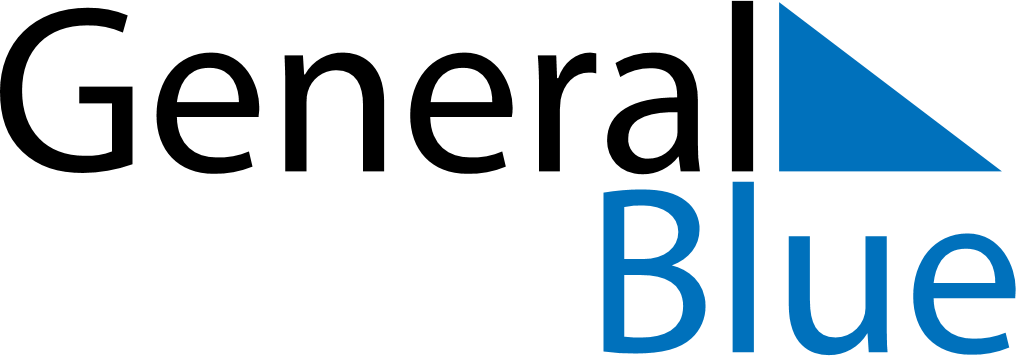 2025 - Q2Anguilla 2025 - Q2Anguilla 2025 - Q2Anguilla 2025 - Q2Anguilla 2025 - Q2Anguilla 2025 - Q2Anguilla AprilMONTUEWEDTHUFRISATSUNApril123456April78910111213April14151617181920April21222324252627April282930AprilMayMONTUEWEDTHUFRISATSUNMay1234May567891011May12131415161718May19202122232425May262728293031MayJuneMONTUEWEDTHUFRISATSUNJune1June2345678June9101112131415June16171819202122June23242526272829June30Apr 18: Good FridayApr 20: Easter SundayApr 21: Easter MondayMay 1: Labour DayMay 30: Anguilla DayJun 8: PentecostJun 9: Whit Monday
Jun 9: Celebration of the Birthday of Her Majesty the Queen